КАРАР                                                                                                     ПОСТАНОВЛЕНИЕ                         №6                                                                                   от 10 марта 2017  «О создании профилактической группы по предупреждению и профилактике пожаров на территории сельского поселения Кулгунинский сельсовет муниципального района Ишимбайский район Республики Башкортостан».          В соответствии с Федеральными законами от 21.12.94 № 69-ФЗ «О пожарной безопасности», от 06.10.2003 № 131-ФЗ «Об общих принципах организации местного самоуправления в Российской Федерации» (с изменениями, от 22.07.2008 № 123-ФЗ «Технический регламент о требованиях пожарной безопасности», в целях предупреждения пожаров и гибели людей в них, в границах сельского поселения Кулгунинский сельсовет муниципального района Ишимбайский район РБ,                                                               Постановляю:1.Создать на территории сельского поселения профилактическую группу из числа работников сельского поселения, социальных работников, работников добровольных пожарных команд, работников общеобразовательных школ, старост, депутатов по предупреждению и профилактике пожаров. (Приложение № 1).2.Рекомендовать руководителям вышеуказанных организаций определить членов профилактической группы.3.Рекомендовать профилактической группе в рамках профилактической операции «Жилище» осуществить комиссионную проверку противопожарного состояния жилищ граждан, в том числе мест проживания неблагополучных и многодетных семей, лиц, состоящих на профилактическом учете, злоупотребляющих спиртными напитками; обеспечить контроль за содержанием в надлежащем состоянии внутридомовых электрических и газовых сетей.4.По каждому факту пожаров с гибелью людей, большим материальным ущербом проводить собрания (сходы) с населением с разъяснением причин пожара и необходимости выполнения требований пожарной безопасности с представлением протокола собрания в ОНД Ишимбайского района.5.Контроль за выполнением данного решения оставляю за собойИ.О.Главы администрации:                                                              Г.Х.АхметоваПриложением № 1.к постановлению главы администрацииСП Кулгунинский сельсовет №6от 10 марта 2017 годаСОСТАВпо определению профилактических групп на территории СП Кулгунинский сельсовет МР Ишимбайский район РББашҡортостан  РеспубликаһыИшембай районы  муниципаль районыҠолғона ауыл  советыауыл биләмәһе хакимиәте453233, Башҡортостан Республикаһы Ишембай районы, Ҡолғона ауылы, Мәктәп  урамы, 19аТел: 8 (34794) 2-89-00, 2-89-01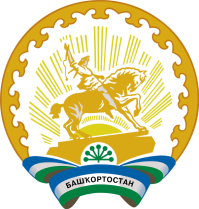 Администрация сельского поселения Кулгунинский сельский совет муниципального района Ишимбайский район РеспубликиБашкортостан 453233, Республика Башкортостан, Ишимбайский район,село Кулгунино, ул.Школьная, д.19аТел. 8.(34794) 2-89-00, 2-89-01№ п/пНаименование и место нахождения группы        Состав групп, Ф.И.О, должность1АСП сельский совет1) Управляющий делами АСП   Ахметова Г.Х.2) члены ДПК с.Кулгунино Абдрахманов Н.Р., Ахметов А.А., Садыков М.Х., Габбасов С.З.2Кулгунинская СОШ1) Директор Кулгунинской СОШ  Садыкова А.А.2) Завуч по ВР Хайруллина А.А.3Кулгунинская участковая больница1) врач-тер.Мусина Р.Р.2) фельдшер Мустафина А.Н.4Депутаты округов№4 Садыков У.Х.,№5 Фатеев С.Ш., №8Суфиев И.И.,№7 Вахитов Р.Н.,№8 Губайдуллин У.Т., ., №2Валиев И.С.., №8Латыпов А.А., №6 Губайдуллин М.Р.№3 Мустафин М.М., №1Ямалов С.Р.5Кулгунинское лесничество Макаровского лесхозаУчастковый лесничий Султанбаев Р.Ф.,  эксперт лесного хозяйства Хужахметов Ю.Г.